10 ACT LTD T/A TRACKBACK CODE OF PRACTICEIncluding our Basic Code of Practice and our Code of Practice for Premium Rate Services and NTS callsPart 1 - 10 ACT LTD t/a TrackBack Basic Code of Practice for Small Business CustomersIntroduction to our company and services10 ACT LTD T/A TRACKBACK is an independent company that delivers communications services to business customers. While we may not provide all the component parts of our services ourselves, we do take responsibility for the services delivered to you. So we will liaise with our suppliers to ensure that any problems with their services are resolved promptly.Purpose of this Code of Practice This code informs you about our products, services, customer-care policies and where to find information about our charges and terms and conditions. This Code of Practice is published on our website at www.TrackBack.net. Additional copies are available on request and free of charge to any small business customer. How to contact usPlease contact our Customer Service Team:By phone: (From 8am until 6pm Monday-Friday excluding Bank Holidays) on 08081 280080By email: support@TrackBack.netBy letter: 10 ACT LTD T/A TrackBack, 8 Waldegrave Road, Teddington, Middlesex, TW11 8HT Website:  www.TrackBack.netOur commitment to youWe are committed to giving you the highest quality of customer service.  When we purchase our services from wholesale providers, we choose those providers carefully to ensure that you get a high-quality service.  We make every reasonable effort to supply services that satisfy your requirements.  We work to all relevant laws and regulations.Our products and servicesNon-geographic and geographic trackable numbersCall control and routingManagement ReportingBusiness systems software integrationFor more details on any of our products and services, or to place an order immediately, please contact our Customer Service Team on 08081 280080Marketing
We work to the principles in the British Code of Advertising, Sales Promotion and Direct Marketing, which are set out on the website www.cap.org.uk Terms and conditionsWhen you subscribe to a service from 10 ACT LTD T/A TRACKBACK, we will send you our standard Terms and Conditions and ask you to sign a contract, if applicable. If you have any questions, please phone our Customer Service Team on 08081 280080. We may carry out a credit check as part of our assessment procedures.Where applicable, the minimum contract term for our services is 12 months.  We aim to provide services within five working days of your original request, subject to the availability.CancellationIf you decide to cancel your order or agreement before we have provided the services, you may do so without charge within ten working days after your order is placed.  After ten working days we will charge you the fees agreed in your contract. After the minimum term you can cancel any service by calling our Customer Service Helpdesk on 08081 280080, giving us 3 months’ notice.Faults and repairsPlease call our Customer Service Helpdesk on 08081 280080 if you experience a fault with any of our services.  We aim to have this investigated within 3 days. Repair times will depend on the nature of the problem although we will make all reasonable efforts to make repairs as soon as possible.Compensation and refund policyWe accept no liability for compensation as a result of a fault. Any refunds due as a result of a billing dispute or query will be credited against the next invoice.   Price listsOur pricing structure is available from our Customer Service Team on 08081 280080. We will write to you in advance if we change the pricing structure on your products and services.BillingWe will bill you as agreed in your contract.You can choose to pay us via a range of options including BACS, cheque and direct debit. These are agreed at the start of your contract.  If you wish to change your method of payment at any time, please call our Customer Service Team.If you have difficulty paying your bill, please contact us on 08081 280080 and we will try to arrange a different method of payment.  We will do all we can to help our small business customers to manage their bills and avoid disconnection.  If you are moving officePlease call our Customer Service Team on 08081 280080 to advise us of the new details will amend your account and billing requirements as necessary.Number porting 10 ACT LTD T/A TRACKBACK recognise that keeping your existing telephone numbers may be important to you.  If you move your business to us and wish to keep the number or numbers that you had with your old provider, we will make best endeavours to arrange it if you ask us. We will work with you to ensure that the services are switched over at a convenient and appropriate time.  For more information, please call our Customer Service Team on 08081 280080.Complaints We make every effort to ensure that our customers are happy with the level of service, and the products and service they receive from us. However, despite our best efforts, things can go wrong. We take customer complaints very seriously and aim to resolve them quickly and efficiently.Our Code of Practice on Complaint Handling and Dispute Resolution explains how customers can complain. The code also provides information on how we deal with complaints and your right to take unresolved complaints to Alternative Dispute Resolution. You can find a copy of our Complaints Code on our website at www.TrackBack.net. Alternatively, copies are available free of charge and on request from our Customer Service Team on 08081 280080Nuisance callsWe take the problem of nuisance calls and malicious communications very seriously.  We tackle it by working closely with the police and others in the communications industry. If you have been a victim of this activity, please call the Customer Service Team on 08081 280080 to report the incident and for information on how to deal with it.Data protectionWe comply fully with our obligations under the Data Protection Act 1998.Part 2 - 10 ACT LTD t/a TrackBack Code of Practice for Premium Rate Services and NTS CallsPurpose of this Code of Practice This code informs you about our policies on providing information about Premium Rate Service (PRS) calls and on our charging policy for calls to NTS and PRS numbers.Premium rate servicesPremium rate services (PRS) are telephone numbers that offer some form of information or entertainment that is charged to your phone bill. UK-based PRS numbers are normally prefixed by “09”. 0871 is now also designated as a Premium rate number and subject to PRS regulation. Typical services include TV votelines, mobile ringtone downloads, technical helplines, charity fund-raising and adult entertainment.Charges for these services are added to your telephone bill. Calling a PRS number generally costs between 8.51 pence and £1.2766 per minute, per call or per text (excl. vat). Calling these services from, for example, mobile phones, cable networks or public payphones will generally cost more than the advertised rate. Our charges for calling these services are shown in our price list, which is available on request from our Customer Services Team. If you have a problem with PRS, we can help. We can provide advice on checking the telephone number of any PRS charges that appear on your bill and will try to help you identify the premium rate service provider. We can use call barring to restrict access to “09” numbers. Please call our Customer Service Team on 08430 220000 for advice on this. We can give you a factsheet on PRS.You can also ask for help from PhonepayPlus (formerly ICSTIS), which is the industry-funded regulatory body for Premium Rate Services. PhonepayPlus operates a code of practice that sets out standards for the operation of PRS. You can use the PhonepayPlus website at www.phonepayplus.org.uk to check PRS numbers direct or to download a complaint form. PhonepayPlus has legal powers to require a provider of PRS to amend its service or promotional material (or both) and can also impose penalties on content service providers.  For other ways to contact PhonepayPlus, see the “Useful addresses” section below.Number translation servicesNumber translation services (NTS) are based on numbers that are normally pre-fixed “08”. For example, 0800 and 0808 are used to provide freephone services (some freephone services are also provided on 0500 numbers). 0844 and 0845 numbers are used for dial-up pay-as-you-go Internet access and customer service helplines. 0870 numbers are used for information services, technical helplines and telephone banking. They are also used by organisations to help them provide call-management features such as intelligent call routing and fax-to-email services.Charges for calling services on NTS numbers are added to your telephone bill and standard prices range from free up to 4.2p per minute or per call (excl. vat). Calling these services from, for example, mobile phones, cable networks or public payphones will generally cost more than the advertised rate but communications providers must publish prices for calls to 0870 numbers where these are higher than for calls to geographic numbers. Our charges for calling these services are shown in our price list, which is available on request from our Customer Services Team and via our website. We can also give you a factsheet on NTS.If you are unhappy with the help you have received from us on a problem with PRS or NTS, please contact Gareth Thomas (tel. 07920 262264 or email Gareth.thomas@TrackBack.com), who has responsibility for compliance with our code of practice for PRS and NTS. You may also complain using the complaints procedure set out in our complaints code including, ultimately, referring your complaint to Otelo/CISAS.Internet diallersIf you use the Internet, it is possible for software to be placed on your computer without you knowing - using the same methods as for computer viruses. This type of software (known as Internet or rogue diallers) can then make calls to PRS and NTS numbers without your knowledge. PhonepayPlus has been given responsibility for policing this type of activity and you can contact them via www.phonepayplus.org.uk to ask for help or to report examples of this type of abuse. For other ways to contact PhonepayPlus, see the “Useful addresses” section below. We can also help by barring calls to 09 numbers.The Telephone Preference ServiceIf you don’t want to get sales and marketing calls you have not requested, you can add your details to a list run by the Telephone Preference Service (TPS). If your number is on the list, it is illegal for a company to call you for marketing purposes. You can contact the Telephone Preference Service via www.tpsonline.org.uk  or by telephoning 0845 070 0707.Useful addressesCisas– 24 Angel Gate, City Road, London EC1V 2PT, Tel:  0845 1308 170 or 0207 520 3827e-mail: info@cisas.org.uk   Website: www.cisas.org.uk Ofcom - Riverside House, 2a Southwark Bridge Road, London SE1 9HA. Tel: 020 7981 3040 or 0300 123 3333 email: contact@ofcom.org.uk Website: www.ofcom.org.ukPhonepayPlus (formerly Icstis)-  , .  Tel: 0800 500 212 or 020 7940 7474 Website:  www.phonepayplus.org.uk  email info@phonepayplus.org.uk  Telephone Preference Service - DMA House,  Tel: 0845 070 0707 Website: www.tpsonline.org.uk Federation of Communication Services (FCS) - Burnhill Business Centre, Provident House, Burrell Row, Beckenham, Kent BR3 1AT.  Tel: 020 8249 6363 email: fcs@fcs.org.uk Website: www.fcs.org.ukThis code has been licensed by The Federation of Communication Services Limited 2012Licence number 002848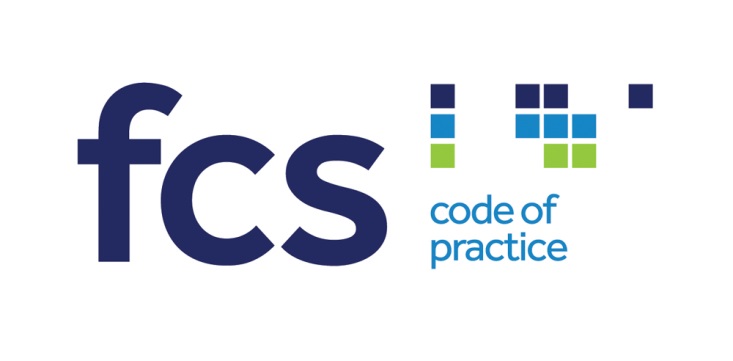 Published August 2012.  Correct at the time of printing.  © The Federation of Communication Services Limited 2012Document ReferenceBCP201508251Version1.2Publication Date2015-08-25StatusPublishedSecurity TagPublicDocument AuthorGareth ThomasDocument OwnerGareth Thomas